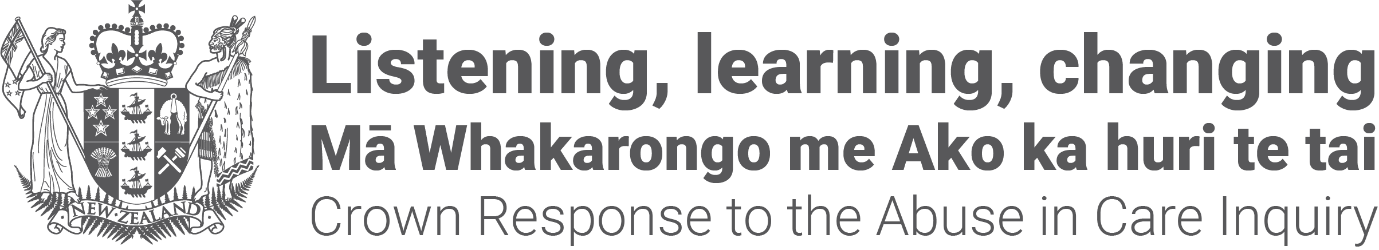 Redress Design and Advisory Groups – Nomination FormPlease complete this form as fully as you can and submit it by 5pm Tuesday 13 December to: contact@abuseinquiryresponse.govt.nz  Tangata Whaikaha, Deaf and Disabled People and whānau whaikaha are actively encouraged to apply and highlight the lived experience and expertise they will bring to this mahi and kaupapa. Flexible working opportunities will be available and reasonable accommodations will be provided as needed.If you would like to provide your information in a different way, or if you have any questions, please contact the Crown Response Unit at contact@abuseinquiryresponse.govt.nz Privacy statementThe information you provide will be used to assess your suitability for appointment to the specified role.  Your information will be collected and held by the Crown Response Unit and reviewed by an independent panel, which will make appointment recommendations. It will only be shared if permitted or required by law, and you will be notified if this happens. You have the right to ask for a copy of any personal information about you, and to ask for it to be corrected if you think it is wrong, by contacting contact@abuseinquiryresponse.govt.nzYour information To be completed by everyone submitting this form, whether self-nominating or nominating another personSection 1: Who is making this nomination?Note: you can nominate yourself or another person.Section 2: Nominee informationNote: The nominated person must fill in this section.Criteria Individual appointees to the groups should have a mix of the following attributes:Personal experience as a survivor and/or experience representing or advocating for survivor communities, or Relevant specialist subject matter expertise (as described below) Ability to work collaboratively to deliver positive outcomes, including the ability to manage personal trauma A record of achievement that demonstrates a range of experience, skills, and competencies Strong understanding and commitment to Te Tiriti o Waitangi Collectively, the Design Group and Advisory Group membership should have: Survivors from a range of backgrounds and contexts, including but not limited to Māori, Pacific, Deaf and Disabled People, rangatahi, and LGBTQI+ survivors, and survivors who have experienced faith-based care and State care A wide range of subject matter expertise, including public policy, wellbeing services, psychology, mātauranga Māori, disability issues, human rights, trauma and trauma informed and service design, development, and implementation Experience in grassroots community support and service organisations Experience of applying Te Tiriti in services, systems, and organisations Experience of working in trauma-informed ways Other supporting informationRefereesPlease provide the names of up to three other referees whose consent has been obtained and who may be contacted for a confidential reference about the nominee.Which group do you want to be on?Which group do you want to be on?Design Group Advisory Group ((Please specify which survivor community(s) you come from e.g., faith, state, Māori, Pacific, Deaf and Disabled People, rangatahi, LGBTQIA+ group/s)Personal details about who is making this nominationPersonal details about who is making this nominationPersonal details about who is making this nominationPersonal details about who is making this nominationPersonal details about who is making this nominationPersonal details about who is making this nominationPersonal details about who is making this nominationSurnameFirst nameMiddle name(s)What is the best way to get in touch with you e.g., phone, emailDaytime telephone numberEmail addressGender and pronouns Eg, Male, female, intersex, non-binary, gender diverse, takatāpui, trans, something not listed or prefer not to sayEg, Male, female, intersex, non-binary, gender diverse, takatāpui, trans, something not listed or prefer not to sayEg, Male, female, intersex, non-binary, gender diverse, takatāpui, trans, something not listed or prefer not to sayEg, Male, female, intersex, non-binary, gender diverse, takatāpui, trans, something not listed or prefer not to sayEg, Male, female, intersex, non-binary, gender diverse, takatāpui, trans, something not listed or prefer not to sayEg, Male, female, intersex, non-binary, gender diverse, takatāpui, trans, something not listed or prefer not to sayEthnicitiesIwi affiliationAge (Please tick the relevant box)<30 years31-40 years41-50years51-60 years60+ yearsPrefer not to sayAge (Please tick the relevant box)I am nominating:ð Myselfð Myselfð Myselfð Someone elseð Someone elseð Someone elsePersonal details about the person being nominatedPersonal details about the person being nominatedPersonal details about the person being nominatedPersonal details about the person being nominatedPersonal details about the person being nominatedPersonal details about the person being nominatedPersonal details about the person being nominatedSurnameFirst nameMiddle name(s)What is the best way to get in touch with you e.g., phone, emailDaytime telephone numberEmail addressAge (Please tick the relevant box)<30 years31-40 years41-50years51-60 years60+ yearsPrefer not to sayAge (Please tick the relevant box)EthnicitiesIwi affiliation Survivor?ð Yesð Yesð Yesð Noð Noð NoIf yes, please specify which survivor community(s) you identify with: e.g., faith, state, Māori, Pacific, Deaf, disabled, rangatahi, LGBTQIA+ group/se.g., faith, state, Māori, Pacific, Deaf, disabled, rangatahi, LGBTQIA+ group/se.g., faith, state, Māori, Pacific, Deaf, disabled, rangatahi, LGBTQIA+ group/se.g., faith, state, Māori, Pacific, Deaf, disabled, rangatahi, LGBTQIA+ group/se.g., faith, state, Māori, Pacific, Deaf, disabled, rangatahi, LGBTQIA+ group/se.g., faith, state, Māori, Pacific, Deaf, disabled, rangatahi, LGBTQIA+ group/sWhat is important about this work? Why are you interested in this work? For example, are you a survivor or a survivor advocate? Let us know your background and experience.How do you meet the Design/Advisory Group criteria and what strengths do you bring to the group?What relevant group/s are you a member or a representative of?What relevant group/s are you a member or a representative of?What relevant group/s are you a member or a representative of?What relevant group/s are you a member or a representative of?Organisation/Iwi/Hapū/Network etcPositionStart dateCurrent?Any other community links or networks you want us to know about? Possible conflicts of interestDo you have any potential conflicts of interest that may impact the ability to be a group member?Referee NameOrganisation/group if relevantRelationship to the nominee Preferred method of communication Phone numberEmail addressReferee NameOrganisation/group if relevantRelationship to the nominee Preferred method of communication Phone numberEmail addressReferee NameOrganisation/group if relevantRelationship to the nominee Preferred method of communication Phone numberEmail addressCriminal recordAnyone shortlisted for a group will be police vetted. We know from Royal Commission evidence that a number of survivors have previous criminal convictions.  In most cases this will not exclude you or your nominee from being considered for appointment.  Any previous convictions that meet the criteria of the Criminal Records (Clean Slate) Act 2004 do not need to be disclosed. For information on the Act, see https://www.justice.govt.nz/criminal-records/clean-slate/. Nominee declaration: 
I, ________________________________________________(full legal name)confirm that the information I have given in this form is to the best of my knowledge, true and correct, and I agree to be nominated for the Design and/or Advisory Group.I consent to the Crown Response Unit:verifying, at any time, the accuracy of the information I have provided in this form with myself or the nominee, knowing that with consent, we may make enquiries with government agencies and other relevant bodies to confirm background informationdiscussing the details of my nomination (and all information provided) with the review panel assessing nominations and the appointing Minister/s.NameSignatureDate:	